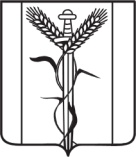 АДМИНИСТРАЦИЯКРАСНОАРМЕЙСКОГО СЕЛЬСКОГО ПОСЕЛЕНИЯ
ЕЙСКОГО РАЙОНАР А С П О Р Я Ж Е Н И Е                                                                  п. КомсомолецО создании  аттестационной комиссии Красноармейского сельского поселения Ейского района	В соответствии с постановлением администрации Красноармейского сельского поселения Ейского района от 01 декабря 2010 года № 136 «Об утверждении Положения о проведении аттестации муниципальных служащих Красноармейского сельского поселения Ейского района», в целях  определения уровня  профессиональной  подготовки и соответствия  муниципального служащего занимаемой должности  муниципальной службы:1. Утвердить Положение об аттестационной комиссии                      (приложение  № 1).2. Создать аттестационную комиссию Красноармейского сельского поселения Ейского района и утвердить ее состав (приложение № 2).3. Распоряжение администрации Красноармейского сельского поселения Ейского района от 11 ноября 2013 года № 59-р «О создании  аттестационной комиссии Красноармейского сельского поселения Ейского района», распоряжение администрации Красноармейского сельского поселения Ейского района от 6 февраля 2015 года № 8-р «О внесении изменений в распоряжение администрации Красноармейского сельского поселения Ейского района от 11 ноября 2013 года № 59-р «О создании  аттестационной комиссии Красноармейского сельского поселения Ейского района»»  считать утратившим силу.4. Распоряжение вступает в силу со дня его подписания.Глава Красноармейского сельскогопоселения Ейского района                                                                 А.А. Бурнаев   	                                                                              ПРИЛОЖЕНИЕ № 1                                                                                             УТВЕРЖДЕНО                                                                              распоряжением администрации	 Красноармейского сельского                                                                                    поселения Ейского района                                                                                   от ___________ № _______Положениеоб аттестационной комиссии  Красноармейского сельского поселении Ейского района1.Общие положения:1.1. Настоящим Положением в соответствии с Законом Краснодарского края "О муниципальной службе в Краснодарском крае", а также Положением о муниципальной службе в администрации Красноармейского сельского поселения Ейского района определяется порядок образования и деятельности аттестационной комиссии Красноармейского сельского поселения Ейского района (далее - аттестационная комиссия).1.2. Аттестационная комиссия в своей деятельности руководствуется Конституцией Российской Федерации, федеральными законами и законами Краснодарского края, нормативно-правовыми актами муниципального образования Ейский район, Красноармейского сельского поселения, настоящим Положением.1.3. Основной задачей аттестационной комиссии является проведение аттестации муниципальных служащих и определение уровня  их профессиональной подготовки и соответствия муниципального служащего занимаемой должности муниципальной службы.2. Порядок образования комиссии2.1. Комиссия образуется  распоряжением администрации Красноармейского сельского поселения Ейского района. 2.2. Аттестационная комиссия состоит из председателя, заместителя председателя, секретаря и других членов комиссии.В состав аттестационной комиссии включаются глава Красноармейского сельского поселения Ейского района, начальники отделов и  муниципальный служащий администрации, а также председатель выборного профсоюзного органа (если создан).2.3. Глава Красноармейского сельского поселения может привлекать к работе аттестационной комиссии независимых экспертов-специалистов по вопросам, связанным с муниципальной службой. 3. Порядок работы комиссии3.1. Основанием для проведения заседания комиссии является распоряжение администрации Красноармейского сельского поселения.3.2. Заседания аттестационной  комиссии проводятся по мере необходимости, но не чаще одного раза в год и не реже одного раза в три года.Внеочередное заседание  аттестационной комиссии может проводиться:- по соглашению сторон служебного контракта с учетом результатов годового отчета о профессиональной служебной деятельности муниципального служащего;- по решению главы Красноармейского сельского поселения Ейского района;- в связи с сокращением должностей муниципальной службы в администрации Красноармейского сельского поселения;- в связи с изменением условий оплаты труда муниципального служащего.Заседание Аттестационной комиссии правомочно, если на нем присутствует более половины ее членов.3.3. Секретарь аттестационной комиссии ведет протокол заседания комиссии, который подписывают председатель и секретарь комиссии.3.4. По результатам аттестации муниципального служащего аттестационная комиссия принимает одно из следующих решений:- о соответствии муниципального служащего замещаемой должности муниципальной службы;- о соответствии замещаемой должности муниципальной службы и рекомендует к включению в кадровый резерв для замещения вакантной должности муниципальной службы в порядке должностного роста;- о соответствии замещаемой должности муниципальной службы при условии успешного прохождения профессиональной переподготовки или повышении квалификации;- о несоответствии муниципального служащего замещаемой должности муниципальной службы.Решение аттестационной комиссии, ее рекомендации принимаются в отсутствии аттестуемого муниципального служащего и его непосредственного руководителя. При равенстве голосов членов аттестационной комиссии решение принимается в пользу аттестуемого муниципального служащего.Результаты аттестации сообщаются аттестованным муниципальным служащим непосредственно после подведения итогов голосования.3.5. В случае принятия решения о соответствии муниципального служащего замещаемой муниципальной должности муниципальной службы аттестационная комиссия вправе внести на рассмотрение соответственно главы Красноармейского сельского поселения Ейского района, мотивированные рекомендации о поощрении муниципального служащего за достигнутые им успехи в работе, в том числе о повышении муниципального служащего в должности.3.6. По результатам аттестации муниципального служащего составляется аттестационный лист муниципального служащего, форма которого утверждается главой Красноармейского сельского поселения Ейского района.В аттестационном листе муниципального служащего указываются:- фамилия, имя и отчество;- год, число и месяц рождения;- сведения об образовании, повышении квалификации и переподготовке;- замещаемая должность муниципальной службы и дата назначения на эту должность;- стаж муниципальной службы;- общий трудовой стаж;- вопросы к муниципальному служащему и краткие ответы на них;- замечания и предложения, высказанные муниципальным служащим;- краткая оценка выполнения муниципальным служащим рекомендаций предыдущей аттестации;- решение аттестационной комиссии;- рекомендации аттестационной комиссии;- результаты голосования по принятому решению и рекомендациям Аттестационной комиссии;- примечание;- дата проведения аттестации муниципального служащего;- иные сведения.Аттестационный лист муниципального служащего подписывают председатель, заместитель председателя, секретарь и члены аттестационной комиссии.Муниципальный служащий знакомится с аттестационным листом под расписку.3.7. Аттестационные листы муниципальных служащих, а также отзывы о муниципальных служащих не позднее чем через семь дней со дня проведения аттестации муниципальных служащих направляются в общий отдел администрации для приобщения к материалам личных дел муниципальных служащих.Начальник общего отдела                                                                 Ю.С. Дубовка                                                                                ПРИЛОЖЕНИЕ № 2	                                                                                  УТВЕРЖДЕНО                                                                              распоряжением администрации	 Красноармейского сельского                                                                                    поселения Ейского района                                                                                   от ___________ № _______Составаттестационной  комиссии Красноармейского сельского поселения Ейского районаНачальник общего отдела                                                                 Ю.С. ДубовкаЛИСТ СОГЛАСОВАНИЯпроекта распоряжения администрации  Красноармейского сельского поселения Ейского района от_______________ № ___________«О создании  аттестационной комиссии Красноармейского сельского поселения Ейского района»Проект подготовлен  и внесен:Общим отделомНачальник общего отдела                                                                 Ю.С. Дубовка от           19.02.2019 г.№            22-рБурнаевАлександр Александрович- глава Красноармейского сельского поселения Ейского района, председатель комиссии;ДубовкаЮлия Сергеевна- начальник общего отдела администрации Красноармейского сельского поселения Ейского района, заместитель председателя комиссии; МоскаленкоМария Федоровна- специалист 1 категории администрации Красноармейского сельского поселения Ейского района, секретарь комиссии.Члены комиссии:Игнашова Светлана Александровна- начальник финансового отдела администрации Красноармейского сельского поселения Ейского района;ЕвсюковаИрина Эдуардовна- председатель первичной профсоюзной организации.ПащенкоЕлена Евгеньевна- депутат совета Красноармейского сельского поселения Ейского района, секретарь комиссии.